RAPORT APĂ JUDEȚ SATU MARE - AN 2022Zonele mari de aprovizionare cu apă potabilă Nr. total de analize efectuate/parametruNr. total de analize efectuate/parametruNr. total de analize efectuate/parametruNr. total de analize efectuate/parametruII ZAP miciNr. total analize efectuate/parametru și Nr. total analize neconforme/parametru in toate ZAP MiciIII. Numărul unităților publice în care apa potabilă este distribuită prin sistemele publice de aprovizionare, inclusiv cele care furnizează în medie o cantitate mai mica de 10 mc/zi sau care deservesc mai puțin de 50 de persoane, și pentru care DSP a efectuat monitorizarea calității apei potabile (listare):IV.Calitatea apei furnizate spre consumul populației, prin fântâni publice: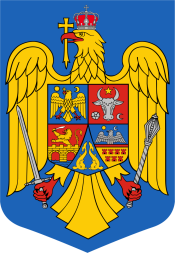 MINISTERUL SÃNÃTÃŢIIDIRECŢIA DE SĂNĂTATE PUBLICĂSatu MareStrada Avram Iancu Nr. 16, 440079,Telefon 0261/750482                                                                       0261/768102 FAX: 0261 / 768103e-mail office@dspjsm.ro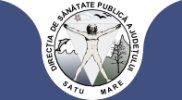 Nr. total zone de aprovizionare (ZAP)mari4Nr. consumatori judeţ 183.954Procent din populatia totala judeţ85.76%Volum total de apă distribuit, mc/zi33.199.00 mc/ziNume  zona de aprovizionare mareZAP nr.1- Satu MareLocalitati incluseSatu Mare, Sătmărel, com. Odoreu, com. Micula, com. Lazuri, com. Dorolț, com. Vetiș, com. Păulean și com. CulciuSursa de apă: categorie, numeSursă subterană- forajVolum  de apă distribuit, mc/zi22.190 mc/ziPopulaţia aprovizionata129.820 persoaneProcent din populatia totala a ZAP93.63%Parametri suplimentari monitorizaţiArsen, Seleniu, Zinc Nr. total de analize efectuate5.805Nr. total analize neconforme pt. fiecare parametru0Intreruperi furnizare apă: data, localitatea, nr. consumatori afectaţi, intervalul de timp intrerupere furnizare apă, cauza, calendarul de remediere, masuri de informare a populaţieiNu Autorizaţia sanitară de funcţionare: menţionarea sistemelor care nu deţinAutorizatLocalitati cu apă neconformă/ parametrul:0Observații/comentariiNuParametrulNr.Total Analize EfectuateEscherichia coli (E.coli)419Enterococci419Bor0Cadmiu6Crom total6Cupru6Cianuri libere0Fluoruri12Plumb6Nitrati210Nitriti la iesire din statia de tratare51Nitriti in reteaua de distributie153Nitrati/nitriti formula4Pesticide – Total0Tetracloretena si Tricloretena0Trihalometani – Total0Alfa HCH 0Gama HCH0Beta HCH0Delta HCH04,4' DDE 0Endosulfan i0Endrin04,4 DDD0Endosulfan II04,4 DDT0Endrin aldehida0Metoxiclor0Heptaclor0Aldrin0Heptaclorepoxid0Dieldrin0Aluminiu12Amoniu204Cloruri250Clor rezidual liber la capăt de reţea398Clostridium perfringens(specia,inclusiv sporii)0Conductivitate250pH250Fier262Mangan256Oxidabilitate250Sodiu0Bacterii Coliforme381Culoare250Miros250Gust250Număr de colonii la 22 grd.C 363Număr de colonii la 37grd.C 363Turbiditate250Activitatea Alfa Globală0Activitatea Beta Globală0Radon 0Duritate totală262Sulfat12Sulfuri şi Hidrogen Sulfurat0Nume  zona de aprovizionare mareZAP nr.2 – Doba CareiLocalitati incluseCarei, com. Doba, com. Moftin, com. Căpleni, com. Urziceni, com. BerveniSursa de apă: categorie, numeSursă subterană- forajVolum  de apă distribuit, mc/zi6.373 mc/ziPopulaţia aprovizionata32.962 persoaneProcent din populatia totala a ZAP93.14%Parametri suplimentari monitorizaţiArsen, Seleniu, ZincNr. total de analize efectuate4.425Nr. total analize neconforme pt. fiecare parametru0Intreruperi furnizare apă: data, localitatea, nr. consumatori afectaţi, intervalul de timp intrerupere furnizare apă, cauza, calendarul de remediere, masuri de informare a populaţieiNuAutorizaţia sanitara de funcţionare: menţionarea sistemelor care nu deţinAutorizatLocalitati cu apă neconformă/ parametrul:NuObservații/comentariiNuParametrulNr.Total Analize EfectuateEscherichia coli (E.coli)326Enterococci326Bor0Cadmiu5Crom total5Cupru5Cianuri libere0Fluoruri10Plumb5Nitrati192Nitriti la iesire din statia de tratare103Nitriti in reteaua de distributie84Nitrati/nitriti formula3Pesticide – Total0Tetracloretena si Tricloretena0Trihalometani – Total0Alfa HCH 0Gama HCH0Beta HCH0Delta HCH04,4' DDE 0Endosulfan i0Endrin04,4 DDD0Endosulfan II04,4 DDT0Endrin aldehida0Metoxiclor0Heptaclor0Aldrin0Heptaclorepoxid0Dieldrin0Aluminiu0Amoniu187Cloruri182Clor rezidual liber la capăt de reţea232Clostridium perfringens(specia,inclusiv sporii)0Conductivitate182pH182Fier192Mangan187Oxidabilitate182Sodiu0Bacterii Coliforme311Culoare182Miros182Gust182Număr de colonii la 22 grd.C 296Număr de colonii la 37grd.C 296Turbiditate182Activitatea Alfa Globală0Activitatea Beta Globală0Radon 0Duritate totală192Sulfat12Sulfuri şi Hidrogen Sulfurat0Nume  zona de aprovizionare mareZAP nr.3 – TășnadLocalitati incluseTășnad, Cig, Sărăuad, Valea Morii, Blaja, Tășnadul Nou, Săuca, SilvașSursa de apă: categorie, numeSursă subterană- forajVolum  de apă distribuit, mc/zi1.360 mc/ziPopulaţia aprovizionata9.402 persoaneProcent din populatia totala a ZAP98.15%Parametri suplimentari monitorizaţiArsen, Seleniu, ZincNr. total de analize efectuate1.036Nr. total analize neconforme pt. fiecare parametru0Intreruperi furnizare apă: data, localitatea, nr. consumatori afectaţi, intervalul de timp intrerupere furnizare apă, cauza, calendarul de remediere, masuri de informare a populaţieiNuAutorizaţia sanitara de funcţionare: menţionarea sistemelor care nu deţinAutorizatLocalitati cu apă neconformă/ parametrul:Nu Observații/comentariiNuParametrulNr.Total Analize EfectuateEscherichia coli (E.coli)74Enterococci74Bor0Cadmiu3Crom total3Cupru3Cianuri libere0Fluoruri6Plumb3Nitrati50Nitriti la iesire din statia de tratare12Nitriti in reteaua de distributie35Nitrati/nitriti formula2Pesticide – Total0Tetracloretena si Tricloretena0Trihalometani – Total0Alfa HCH 0Gama HCH0Beta HCH0Delta HCH04,4' DDE 0Endosulfan i0Endrin04,4 DDD0Endosulfan II04,4 DDT0Endrin aldehida0Metoxiclor0Heptaclor0Aldrin0Heptaclorepoxid0Dieldrin0Aluminiu0Amoniu47Cloruri44Clor rezidual liber la capăt de reţea55Clostridium perfringens(specia,inclusiv sporii)0Conductivitate44pH44Fier50Mangan47Oxidabilitate44Sodiu0Bacterii Coliforme58Culoare44Miros44Gust44Număr de colonii la 22 grd.C 50Număr de colonii la 37grd.C 50Turbiditate44Activitatea Alfa Globală0Activitatea Beta Globală0Radon 0Duritate totală50Sulfat12Sulfuri şi Hidrogen Sulfurat0Nume  zona de aprovizionare mareZAP nr.4 -  Negrești OașLocalitati incluseNegrești Oaș, TurSursa de apă: categorie, numeApă de suprafață- Valea Rea, Valea Albă și Râul TurVolum  de apă distribuit, mc/zi3.276 mc/ziPopulaţia aprovizionata11.770 persoaneProcent din populatia totala a ZAP99.18%Parametri suplimentari monitorizaţiArsen, Seleniu, ZincNr. total de analize efectuate2.581Nr. total analize neconforme pt. fiecare parametru0Intreruperi furnizare apă: data, localitatea, nr. consumatori afectaţi, intervalul de timp intrerupere furnizare apă, cauza, calendarul de remediere, masuri de informare a populaţieiNuAutorizaţia sanitara de funcţionare: menţionarea sistemelor care nu deţinAutorizatLocalitati cu apă neconformă/ parametrul:NuObservații/comentariiNuParametrulNr.Total Analize EfectuateEscherichia coli (E.coli)143Enterococci143Bor0Cadmiu4Crom total4Cupru4Cianuri libere0Fluoruri8Plumb4Nitrati119Nitriti la iesire din statia de tratare50Nitriti in reteaua de distributie65Nitrati/nitriti formula3Pesticide – Total0Tetracloretena si Tricloretena0Trihalometani – Total0Alfa HCH 0Gama HCH0Beta HCH0Delta HCH04,4' DDE 0Endosulfan i0Endrin04,4 DDD0Endosulfan II04,4 DDT0Endrin aldehida0Metoxiclor0Heptaclor0Aldrin0Heptaclorepoxid0Dieldrin0Aluminiu50Amoniu115Cloruri111Clor rezidual liber la capăt de reţea86Clostridium perfringens(specia,inclusiv sporii)123Conductivitate111pH111Fier119Mangan115Oxidabilitate111Sodiu0Bacterii Coliforme131Culoare111Miros111Gust111Număr de colonii la 22 grd.C 119Număr de colonii la 37grd.C 119Turbiditate111Activitatea Alfa Globală0Activitatea Beta Globală0Duritate totală119Sulfat50Sulfuri şi Hidrogen Sulfurat0Nr. total zone de aprovizionare (ZAP)mici59Nr. consumatori judeţ 83.523Procent din populatia totala judeţ72%Volum total de apă distribuit, mc/zi9.854PARAMETRUNR.TOTAL ANALIZENR. ANALIZE NECONFORMEEscherichia coli (E.coli)7354Enterococci7354Bor00Cadmiu710Crom total710Cupru710Cianuri libere00Fluoruri1300Plumb710Nitrati5480Nitriti la iesire din uzina1800Nitriti la robinetul consumatorului3090Nitrat/Nitrit (formula)120Pesticide – Total00Alfa HCH 00Gama HCH00Beta HCH00Delta HCH004,4' DDE 00Endrin004,4 DDD00Endosulfan II004,4 DDT00Endrin aldehida00Metoxiclor00Heptaclor00Aldrin00Heptaclorepoxid00Dieldrin00Tetracloretena si Tricloretena00Trihalometani – Total00Aluminiu00Amoniu48923Cloruri4260Clor rezidual liber 49887Clostridium perfringens(specia,inclusiv sporii)200Conductivitate4180pH4180Fier49962Mangan49095Oxidabilitate4180Sodiu00Bacterii Coliforme60112Culoare4300Miros4300Gust4300Numar de colonii la 22 grd.C 51132Numar de colonii la 37grd.C 51129Turbiditate4300Activitatea Alfa Globala00Activitatea Beta Globala00Duritate totala5480Sulfati440Sulfuri si Hidrogen Sulfurat00Radon00Legionella pneumophila00Întreruperi în furnizarea apei potabile în toate zonele de aprovizionare mici cu apă potabilă în anul 2022; Intervalul de timp întrerupere furnizare apă Maxim, Minim; cauza cea mai frecventă; calendarul de remediere pentru intervalul mare de întrerupere a furnizării; măsuri de informare a populației0Localități neconforme/parametru din toate Zonele mici de aprovizionare cu apă12Unitate publicăNr. unitățiUnități de procesare, depozitare și comercializare a produselor alimentare (brutării, restaurante, cafenele, baruri)5Unități de învățământ6Unități sanitare (spitale)1Aeroport1Numărul total al instalațiilor tip fântână aflate pe domeniul public în județul Satu Mare (conform raportărilor făcute de unitățile administrativ teritoriale la solicitarea DSP Iași )135Numărul fântânilor luate în evidență și monitorizate de către DSP Satu Mare (cel puțin o probă de apă analizată în 2022)12Numărul izvoarelor captate luate in evidenta și monitorizate de către DSP în județul Satu Mare38Numărul instalațiilor publice tip fântână cu interdicție de folosire a apei3Numărul izvoarelor captate supuse interdicției de folosire6Măsuri de protecție luate pentru populația consumatoare(enumerare)Plăcuțe de avertizare, recomandarea consumului din rețeaua locală.